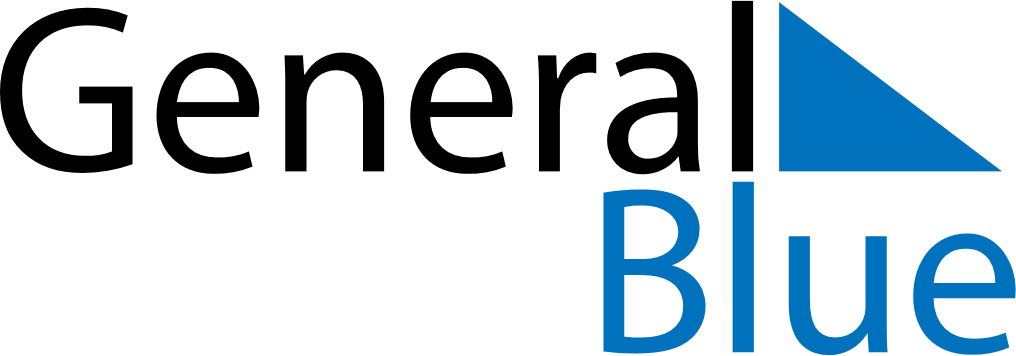 September 2018September 2018September 2018NetherlandsNetherlandsSUNMONTUEWEDTHUFRISAT12345678910111213141516171819202122Prinsjesdag2324252627282930